8 мая 2014 года в верхнепышминском Музее военной техники состоялось открытие барельефов шести Героев СССР и полных кавалеров ордена Славы, прошедших Великую Отечественную войну. Все шестеро — верхнепышминцы и среднеуральцы. Барельефы героев разместили на третьем этаже музея.Феофанов Василий Григорьевич родился 2 марта 1914 года в поселок Медный Рудник Екатеринбургского уезда (ныне г. Верхняя Пышма, Свердловская область).С 1918 года проживал в поселке Широкая Речка г. Екатеринбурга. Окончил 7 классов и торфяной техникум. Работал на Верхне-Уфалейском заводе металлургического машиностроения. С осени 1939 года до весны 1940 года Василий Григорьевич принимал участие в Советско-финской войне, в составе снайперских спецподразделений по противодействию финским «кукушкам».На фронт призван 23 августа 1941 года. Участвовал в боях на Сталинградском. Юго-Западном, 3-м Украинском фронтах. Был старшим разведчиком 172-го гвардейского артиллерийского полка 79-й гвардейской стрелковой Запорожской Краснознаменной дивизии.Погиб в бою 21 марта 1944 года. Звание Героя СССР присвоено 13 сентября 1944 года (посмертно). Похоронен в братском захоронении села Спиридоновка Николаевской области (Украина). Всего из личного оружия уничтожил 268 фашистов.Награжден: Орден Ленина, медаль «Золотая Звезда», орден Красной Звезды, медаль «За боевые заслуги», медаль «За оборону Сталинграда».Именем В.Г. Феофанова названа Широкореченская улица пос. Широкая Речка г. Екатеринбурга, улица Восточная города Верхняя Пышма Свердловской области и школа № 25 г. Екатеринбурга.Ишмухаметов Ахмадулла Хозеич родился 7 ноября 1919 года в городе Лысьва в семье рабочего. Татарин. Окончил 8 классов, курсы счетных работников. Работал инспектором-ревизором при Государственном контроле Свердловской области. В 1939 году был призван в Красную Армию.Направлен на учебу в Омское военное пехотное училище, в феврале 1940 года с частью курсантов переведен в только что созданное Новосибирское военно-пехотное училище. Окончил его 10 июня 1941 года.
Участник Великой Отечественной войны с июня 1941 года. Прошел путь от командира взвода до командира мотострелкового батальона. Член ВКП(б) с 1942 года. Отличился в боях за освобождение Западной Украины, города Львова летом 1944 года.Командир мотострелкового батальона гвардии майор Ишмухаметов умело организовал действия батальона в боях при освобождении города Львова 21-23 июля 1944 года. Его стрелки в составе передового отряда ворвались в город первыми. Поддерживаемые огнем танков, бойцы выбивали из чердаков и подвалов зданий засевших там немецких автоматчиков и снайперов и расчищали вместе с саперами и разведчиками путь для танков. Батальон Ишмухаметова, прорвавшись вместе с танкистами к центру города, за три дня боев уничтожил из противотанковых ружей и гранатами 6 «пантер», 3 «тигра», 4 пушки, 10 пулеметов, более 300 вражеских солдат и офицеров, около 100 гитлеровцев захватил в плен. Раненный в голову, комбат продолжал командовать батальоном до полного освобождения Львова.Указом Президиума Верховного Совета СССР от 23 сентября 1944 года за образцовое выполнение заданий командования и проявленные мужество и героизм в боях с немецко-фашистскими захватчиками гвардии майору Ишмухаметову Ахмадулле Хозеичу присвоено звание Героя Советского Союза с вручением ордена Ленина и медали «Золотая Звезда» (№ 4428).С 1945 года — в запасе. Жил и работал в Свердловске. В 1950 году был вновь призван в армию и назначен заместителем военного комиссара Верхнепышминского горвоенкомата Свердловской области. Умер 16 апреля 1952 года. Похоронен на Ивановском кладбище. Награжден также тремя орденами Красного Знамени, медалями.На родине, в городе Лысьва, его именем названа улица, на здании горисполкома установлена мемориальная доска, в Аллее героев — бюст.Кукарин Иван Александрович родился 18 января 1922 года на станции Вязовая (ныне — Катав-Ивановский район Челябинской области). После окончания семи классов школы и школы фабрично-заводского ученичества работал сначала слесарем на Верх-Исетском заводе в Свердловске, затем на Среднеуральской ГРЭС. В октябре 1941 года Кукарин был призван на службу в Рабоче-крестьянскую Красную Армию. С февраля 1943 года — на фронтах Великой Отечественной войны.К сентябрю 1943 года гвардии красноармеец Иван Кукарин был орудийным номером противотанкового орудия 104-й гвардейского стрелкового полка 36-й гвардейской стрелковой дивизии 57-й армии Степного фронта. Отличился во время битвы за Днепр. В ночь с 25 на 26 сентября 1943 года расчет Кукарина переправился через Днепр к северу от Днепродзержинска и принял активное участие в боях за захват и удержание плацдарма на его западном берегу. В тех боях Кукарин получил тяжелое ранение.Указом Президиума Верховного Совета СССР от 20 декабря 1943 года за «образцовое выполнение боевых заданий командования на фронте борьбы с немецкими захватчиками и проявленные при этом мужество и героизм» гвардии красноармеец Иван Кукарин был удостоен высокого звания Героя Советского Союза с вручением ордена Ленина и медали «Золотая Звезда» за номером 1438.В 1944 году Кукарин был демобилизован по ранению. Проживал в Среднеуральске, работал на Среднеуральской ГРЭС. Скоропостижно скончался 18 декабря 1948 года, похоронен на центральной площади города Юрюзань.Смирнов Дмитрий Николаевич родился 25 октября 1915 года в поселке Бисерть ныне Свердловской области в семье рабочего. Воспитывался в детском доме. Окончил 7 классов школы. После работал токарем.В 1936 году был призван в Красную Армию. Служил командиром танка на Дальнем Востоке. Демобилизован в 1938 году. В 1938-1941 годах работал токарем в Свердловском горном институте.В действующей армии с июня 1941 года. Служил в воздушно-десантных войсках укладчиком парашютов. В марте- апреле 1942 года – укладчик парашютов в 204 вдбр, в феврале – марте 1943 – укладчик парашютов в 9-й гвардейской вдд. Воевал на Северо-Западном фронте. Участвовал в Демьянской и Старорусской операциях. 3 апреля 1942 года был легко ранен. 16 марта 1943 года тяжело ранен в левую руку и до августа 1943 года находился в госпитале в поселке Редькино Тверской области.В сентябре 1943 - июне 1944 года – командир отделения разведки 53-го танкового полка. Воевал на Воронежском и 1-м Украинском фронтах. Участвовал в Сумско-Прилукской, Киевских наступательной и оборонительной, Житомирско-Бердичевской и Проскуровско-Черновицкой операциях.24 сентября 1943 года в районе деревни Монастырек Кагарлыкского района Киевской области первым ворвался в село действуя во главе разведывательной группы и отражал контратаки противника, ожидая подкрепление. Хорошо организовал разведку переднего края обороны противника, доставлял ценную информацию о расположении его укреплений и огневых средств.Указом Президиума Верховного Совета СССР от 17 ноября 1943 года за «мужество и героизм, проявленные в боях», старший сержант Дмитрий Смирнов был удостоен высокого звания Героя Советского Союза с вручением ордена Ленина и медали «Золотая Звезда» за номером 2107.В ноябре 1945 года Смирнов окончил Киевское танкотехническое училище. Служил старшим техником в артиллерийских мастерских 7-го корпуса ПВО. С июня 1946 года младший техник-лейтенант Д.Н. Смирнов – в запасе.В 1947-1949 годах работал заведующим буфетом на вокзале в Киеве, 1949-1960 – токарем на Киевском инструментальном заводе. В 1959 году окончил вечернее отделение Киевского механического техникума.В 1960-1963 – начальник цеха на Киевском механическом заводе игрушек, с 1963 года работал заместителем начальника цеха в НИИ радиоэлектроники. Жил в Киеве, с 1994 года – в Москве. Умер 25 октября 1996 года. Похоронен на Ваганьковском кладбище. В память о Герое в Среднеуральске на Аллее Славы установлен его бюст.Куксилов Вадим Васильевич родился 1 ноября 1923 года в семье рабочего в поселке Пышма Екатеринбургского уезда. Жил в городе Среднеуральске. Работал слесарем-котельщиком на Среднеуральской ГРЭС.
В Красной Армии с сентября 1942 года, призван Орджоникидзевским РВК Свердловска. На фронте с ноября того же года. Воевал в пехоте, участвовал в боях на Дону и под Ельней. К лету 1944 года сержант Куксилов командовал пулеметным расчетом 287-го стрелкового полка 51-й стрелковой дивизии. Отличился в боях за освобождение Белоруссии.24 июня 1944 года в боях за деревню Ровное Шумилинского района Витебской области сержант Куксилов из пулемета подавил 3 огневые точки и уничтожил до отделения пехоты, чем обеспечил успешное продвижение стрелковых подразделений. Был представлен к награждению орденом Славы. 2 июля 1944 в боях за город Полоцк Витебской области из пулемета подавил 4 огневые точки противника и вывел из строя свыше 10 противников. Был ранен, но поля боя не покинул и уничтожил еще 4 вражеских солдат. Был вновь представлен к награждению орденом Славы.Приказом от 6 августа 1944 года сержант Куксилов Вадим Васильевич награждён орденом Славы 3-й степени. Приказом от 11 ноября 1944 года сержант Куксилов Вадим Васильевич награжден орденом Славы 2-й степени.После госпиталя вернулся на фронт, в другую часть. Воевал телефонистом роты связи 85-го стрелкового полка 325-й стрелковой дивизии.17 апреля 1945 года в боях в районе населенного пункта Тенкиттен (или Занелинен) (Земландский полуостров, Восточная Пруссия) обеспечивал телефонной связью КП полка с батальоном. До 15 раз под огнем противника устранял порывы на линии. Приказом от 14 мая 1945 года сержант Куксилов Вадим Васильевич награжден орденом Славы 3-й степени.После Победы продолжал службу в армии. В 1947 году старшина Куксилов был демобилизован.Вернулся на родину. Вновь работал на Среднеуральской ГРЭС. В 1956 году окончил вечернее отделение Среднеуральского энергетического техникума. В том же году переехал в город Курган. До 1963 года работал на Курганской ТЭЦ. Затем двадцать лет, до выхода на пенсию в 1983 году, сменным мастером на комбинате медицинских препаратов «Синтез».Указом Президиума Верховного Совета СССР от 1 октября 1968 года в порядке перенаграждения Куксилов Вадим Васильевич награжден орденом Славы 1-й степени.Вадим Васильевич Куксилов скончался 31 мая 1989 года. Похоронен в Кургане на центральной аллее кладбища в Рябково.Петухов Иван Ефимович родился в 1924 году в селе Заозеровка Уинского района Уральской области. Закончил 4 класса. Затем переехал в село Исеть Верхнепышминского горсовета Свердловской области, откуда, из Верхнепышминского РВК был призван 3 января 1942 года в Красную Армию, на фронте был с октября 1942 года.В ночь на 5 ноября 1944 года разведчик взвода пешей разведки 150-го гвардейского стрелкового полка (50-я гвардейская стрелковая дивизия, 28-я армия, 3-й Белорусский фронт) гвардии рядовой Петухов в составе разведывательного взвода в 6,5 километрах к западу от города Шталлупенен (ныне Нестеров Калининградской области) проник во вражескую траншею и в рукопашной схватке уничтожил 4-х солдат, взял в плен офицера, 2 солдат и доставил их в штаб полка. За данный подвиг 10 ноября 1944 года был награжден орденом Славы III степени.31 января 1945 года гвардии сержант Петухов с отделением первым достиг Домнау (ныне поселок Домново Правдинского района Калининградской области), уничтожил свыше 10 вражеских солдат, чем способствовал продвижению пехоты. За этот подвиг 2 апреля 1945 года был награжден орденом Славы II степени.
27—29 апреля 1945 года с отделением в боях южнее города Барут (Германия) и южнее города Берлин (Германия) вывел из строя большое количество солдат противника, пленил взвод фашистов, захватил бронетранспортер и легковую автомашину. Был ранен, но остался в строю. За данный подвиг 15 мая 1946 года был награжден орденом Славы I степени.В 1946 году демобилизовался. Некоторое время жил и работал на хуторе Болгов Усть-Лабинского района Краснодарского края. Дальнейшая судьба достоверно не установлена.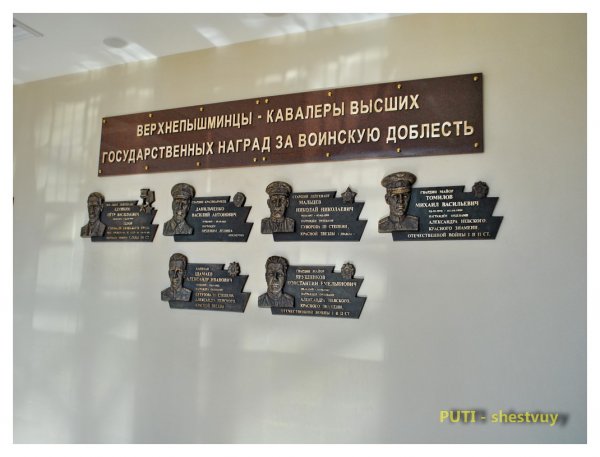 Рядом с этим стендом – увековечены верхнепышминцы – кавалеры высших государственных наград за труд и воинскую доблесть:Глушков Петр Васильевич Родился 24 сентября 1923 года в городе Екатеринбург. Русский. С 1934 года жил в поселке Медный Рудник (ныне город Верхняя Пышма Свердловской области). В 1939 году окончил 6 классов школы.В 1939—1942 годах работал учеником строгальщика и строгальщиком-фрезеровщиком ремонтно-механического цеха Пышминского медеэлектролитного завода.В армии с июня 1942 года. Служил в 9-м отдельном батальоне химзащиты (в Уральском военном округе). Участник Великой Отечественной войны: в январе-июле 1943 — командир отделения 823-го стрелкового полка (Южный фронт). Участвовал в Ростовской операции и боях на реке Северский Донец. 17 июля 1943 года был ранен и до августа 1943 года находился на излечении в госпитале в станице Тацинская (Ростовская область).В августе 1943 — командир отделения 683-го стрелкового полка (Южный фронт). Участвовал в Донбасской операции. 30 августа 1943 года был ранен и до ноября 1943 года находился на излечении в госпитале в городе Ессентуки (Ставропольский край).С ноября 1943 — командир отделения 323-го гвардейского стрелкового полка. Воевал на Северо-Кавказском фронте (ноябрь 1943) и в составе Отдельной Приморской армии (ноябрь 1943 — январь 1944). Участвовал в Керченско-Эльтигенской операции. 16 января 1944 года был ранен (третий раз за войну) и до февраля 1944 года находился в медсанбате.В феврале-мае 1944 — командир пулеметного отделения 327-го гвардейского стрелкового полка. Воевал в составе Отдельной Приморской армии (февраль-апрель 1944) и на 4-м Украинском фронте (апрель-май 1944). Участвовал в Крымской операции.В декабре 1944 года окончил курсы младших лейтенантов Отдельной Приморской армии. До сентября 1945 года служил командиром взвода стрелкового полка. В июле 1946 года окончил Курсы усовершенствования командного состава Таврического военного округа. Служил командиром взвода механизированного полка. С февраля 1947 года лейтенант П.В. Глушков — в запасе.Продолжил работать на Пышминском медеэлектролитном заводе: дежурным по электролизу (март 1947 — май 1953) и бригадиром дежурных по электролизу (май 1953 — январь 1974). За выдающиеся успехи, достигнутые в деле развития цветной металлургии, Указом Президиума Верховного Совета СССР от 9 июня 1961 года Глушкову Петру Васильевичу присвоено звание Героя Социалистического Труда с вручением ордена Ленина и золотой медали «Серп и Молот».С мая 1974 года работал на комбинате «Уралэлектромедь»: слесарем электролитного цеха (1974—1977) и мастером производственного обучения (1977—1978). Жил в городе Верхняя Пышма Свердловской области. Умер 15 февраля 1994 года. Похоронен на Верхнепышминском (Александровском) кладбище. В Верхней Пышме на доме, в котором жил П.В Глушков, установлена мемориальная доска.Данильченко Василий Антонович работал в Пышминском медеэлектролитном заводе. 9 июня 1941 г. Призван в РККА.Василий Данильченко – один из первостроителей Пышминского медеэлектролитного завода. После ввода в эксплуатацию электролитного цеха работал электролизником водных растворов. В 1938 году был призван в армию, проходил службу на Дальнем Востоке, участвовал в боевых действиях на реке Халхин-Гол.В 1940 году вернулся на родной завод. Работал мастером в электролитном цехе. 8 мая 1941 года Данильченко призвали на переподготовку в военные лагеря. В годы Великой Отечественной воевал в составе 297 отдельного батальона связи 3-й Уральской Гвардейской стрелковой дивизии под Ленинградом. 26 октября 1941 года при выполнении боевого задания по восстановлению связи он был тяжело ранен: миной оторвало ноги. Несмотря на это, ползком, опираясь на руки, он все-таки нашел повреждение провода и установил связь. В тот же день Василий Антонович скончался в госпитале от потери крови.
Василий Данильченко посмертно был награжден орденом Ленина.В день 70-летия с начала Великой Отечественной войны на «Уралэлектромеди» в Верхней Пышме была открыта мемориальная доска мастеру электролитного цеха Василию Антоновичу Данильченко.23 февраля 1967 г. у проходной медеэлектролитного завода, после окончания дневной смены, собралось много рабочих, инженерно-технических работников, служащих предприятий, гостей. Все они прибыли сюда на открытие мемориальной доски в память об одном из героев Великой Отечественной войны Василии Антоновиче Данильченко.По ходатайству общественности Пышминского медеэлектролитного завода в ознаменование двадцатилетия победы над фашистской Германией Верхнепышминский горисполком решил переименовать улицу Болотную в улицу имени Василия Антоновича Данильченко, геройски отдавшего свою жизнь за Родину.Мальцев Николай Николаевич родился 19 декабря 1907 года в селе Заозерное Каргапольского района Курганской области.С 1929 года по 1931 год красноармеец Мальцев проходил срочную службу в 26 полку войск ОГПУ. С 1931 года по 1942 год лейтенант милиции Мальцев проходил службу в органах НКВД в должностях: милиционера и участкового инспектора в городе Свердловске и начальника паспортного стола Верхнепышминского районного отдела НКВД. В 1930-х годах окончил курсы снайперов и Свердловскую школу милиции.9 сентября 1942 года Орджоникидзевским РВК города Свердловска был призван в Рабоче-Крестьянскую Красную Армию. Участник Великой Отечественной войны с 25 октября 1942 года на Центральном, Сталинградском, 1-м Белорусском фронтах. Член ВКП(б) с 1931 года. Первое боевое крещение командир взвода старшина Мальцев получил в составе 93-й Отдельной стрелковой бригады под Сталинградом.Приказом командира 93-й Отдельной стрелковой бригады Центрального фронта от 7 февраля 1943 года за мужество, смелость и отвагу, проявленные в боях с немецко-фашистскими захватчиками, старшина Мальцев Николай Николаевич – командир взвода противотанковых ружей 93-й Отдельной стрелковой бригады был награжден орденом «Красная Звезда».В течение 1943-1944 годов лейтенант Мальцев воевал командиром роты в 92-й и 75-й гвардейских стрелковых дивизиях, а в 1944-1945 годах освобождал Польшу, войну окончил в Германии.В боях по освобождению Польши на Наревском плацдарме гвардии лейтенант Мальцев за боевые заслуги был награжден орденом Суворова III степени. В боях по освобождению Польши был награжден медалью «За освобождение Варшавы». После войны в 1946 году Николай Николаевич, демобилизовавшись из рядов Красной Армии, продолжил службу в органах милиции, работая начальником паспортного стола Отдела внутренних дел. В октябре 1956 старший лейтенант милиции Мальцев Николай Николаевич вышел в отставку.Умер 7 мая 1986 года и похоронен в городе Верхняя Пышма Свердловской области. В память о Николае Николаевиче в городе Верхняя Пышма названа улица.Томилов Михаил Васильевич родился 25 декабря 1913 года в Туринском районе Свердловской области. В РККА с 1935 года.В боях с 1941 года. За «93 успешных боевых вылета на самолете ПЕ – 2 и умелую работу по должности помощника командира» награжден орденом Красного знамени.В 1943 году Михаил Васильевич вновь представлен к награде – ордену «Отечественной войны II степени». «…После первой награды имеет 82 боевых вылета. В наиболее характерных его примерах боевой деятельности 22.7.43 года в составе группы 18 – ти самолетов ПЕ – 2 в качестве штурмана, с пикирования успешно бомбардировал арт. позиции и скопления войск противника в пункте Калиновка. В результате отличного бомбометания в тот же день Калиновка была занята нашими наземными частями.3. 8. 43 года в составе группы 17 самолетов ПЕ – 2 в районе высоты 277, 9 бомбардировал укрепленный район, результат выполнения отличный подтверждено фотоснимками. 18. 8. 43 года в составе 8 самолетов ПЕ – 2 произвел бомбардирование в пункте Калиновка по штабу стрелковой дивизии противника результат был эффективный, после чего пункт занят нашими наземными частями. Того же дня во втором вылете в составе 3 самолетов ПЕ – 2 с пикирования произвел успешное бомбометание укреплений и арт. позиции в кол. Мариенгеим, что подтверждено фотоснимками и после пункт был занят нашими наземными частями.В третьем вылете того же дня 18. 8. 43 года в составе 9 самолетов ПЕ – 2 успешно произвел бомбардирование скопления автомашин и танков противника в пункте Алексеевка…»В 1944 году Томилов Михаил Васильевич награжден орденом Отечественной войны I степени. Из наградного листа: «Всего тов. Томилов за период боевой работы произвел 99 боевых вылетов, а после последней награды 27 боевых вылетов на бомбардировку объектов, живой силы и техники противника.Тов. Томилов за период войны участвовал в прорыве обороны немцев на реке Молочная, в освобождении г. Мелитополь, прорыва Сивашского оборонительного рубежа, освобождении Крыма, а ныне Белоруссии. Всякий раз тов. Томилов проявлял мужество, отвагу преданность к Родине и ненависть к врагу.
Любит летать, с большим желанием идет на боевые задания и своими действиями нанес значительный ущерб противнику, тем самым оказывая реальную помощь в успешном продвижении наших наземных частей.4 мая 1944 года гвардии майор Томилов в составе группы ПЕ -2 произвел бомбардировочный налет по аэродрому «Херсонес» результатом фотографирования отмечены 27 попаданий по летному полю, сожжены два самолета и склад с горючим…8 мая 1944 года произвел бомбардировочный налет в составе группы ПЕ – 2 по аэродрому «Херсонес», в результате повреждено 9 самолетов противника и один подожжен, отмечены прямые попадания по трем батареям ЗА и созданы крупные очаги пожаров.23 июня 1944 года произвел бомбардировочный удар по артминометным позициям противника в райне Орехово Выдрица…»В 1945 году Михаил Васильевич награжден Орденом Александра Невского. После окончания войны Михаил Васильевич Томилов приехал в Верхнюю Пышму.Шамаев Александр Иванович родился в 1918 году в деревне Дунаево Краснокамского района Башкирской АССР. Трудовую деятельность начал в совхозе. В Красной Армии с 01.09.1938 года. На фронтах Великой Отечественной войны с 24 сентября 1941 года. Из наградного листа: «На Северо-Западном фронте принимал участие в наступлении в районе деревни Лушко, Сухая Нива, в 349 полку 25 Сталинской дивизии. Будучи командиром пульроты сам лично из станкового пулемета уничтожил 13 немецких разведчиков и двоих ранил, которые были взяты в плен…» В этом бою Александр Иванович получил легкое ранение и остался в строю. «1. II. 42 г. наступая…сам лично из станкового пулемета уничтожил две пулеметные точки противника и дал возможность выполнить боевую задачу наших войск…» Здесь Александр Иванович получил второе ранение.17 апреля 1942 года в районе деревни Борисово Александр Иванович вместе со своим подразделением отразил пулеметным огнем семь вражеских атак, получил ранение и контузию. За подвиги, совершенные 1 февраля и 17 апреля, командир роты сбора старшин 34 армии, капитан Шамаев Александр Иванович, был награжден Орденом Александра Невского.Из наградного листа от 1944 года: «В период боевых действий по преследованию противника, особенно с 11 августа по 13 августа 44 года в районе Граулитес, Яунтепши, Мейрани и Дамри, где противник численно превосходящими силами неоднократно ходил в атаку, поддержанный сильным арт. мин. огнем. Командуя ротой, товарищ Шамаев ни шагу не отступил назад, измотав противника, нанеся ему сильный урон в живой силе- внезапно атаковал его и занял крупные узлы сопротивления противника, перерезал шоссейную дорогу, удерживал ее до подхода наших частей…» Противник потерял на поле боя до 300 человек и вынужден был отступить. За захват крупного узла сопротивления противника, умелое закрепление завоеванного рубежа и решительное отражение контратак противника Александр Иванович Шамаев был награжден Орденом Кутузова III степени.Участвовал в разгроме Японии и был демобилизован в июне 1946 года в звании капитана. После демобилизации в 1946 году приехал в село Балтым, где с мая 1946 года до октября 1948 работал заведующим сельским клубом. Был избран секретарем партийной организации, депутатом местного Совета. С 1948 года председатель Балтымского сельского Совета. Умер в 1993 году.Ярушников Константин Емельянович родился в 1908 году в селе Першинское Далматовского района Курганской области. Окончил до Отечественной войны юридические курсы в городе Свердловске, работал в судебных органах. Призван в РККА в 1939 году Белоярским РВК Свердловской области.Прошел через всю войну: от Харькова до Берлина, от командира взвода до заместителя командира полка. В боях в районе города Харькова и в самом городе капитан Ярушников показал образцы умелого руководства и личной отваги. 9 марта 1943 года батальон Ярушникова с хода занял оборону у деревни Синолицевка и в течение трех дней сдерживал яростные атаки более полка пехоты противника при поддержке 30 танков. К исходу дня 11 марта противнику ценой больших потерь в живой силе и танках удалось захватить часть деревни, но к утру командир батальона, используя условия ночи, полностью очистил деревню от противника и восстановил прежнее положение. Умение руководить боем с открытым флангом капитан Ярушников продемонстрировал и в уличных боях в Харькове.В дальнейшем Константин Емельянович, участвовал в совещании по обсуждению Устава пехоты у Верховного Главнокомандующего.Награжден орденами Красного Знамени, Александра Невского, Отечественной войны II степени.Майор Ярушников Константин Емельянович заместитель командира 140 гвардейского полка, умер от ран 1 мая 1945 года, первоначально захоронен на площади у колонны Свободы г. Берлин. Информацию можно найти по ссылке: http://safe-rgs.ru